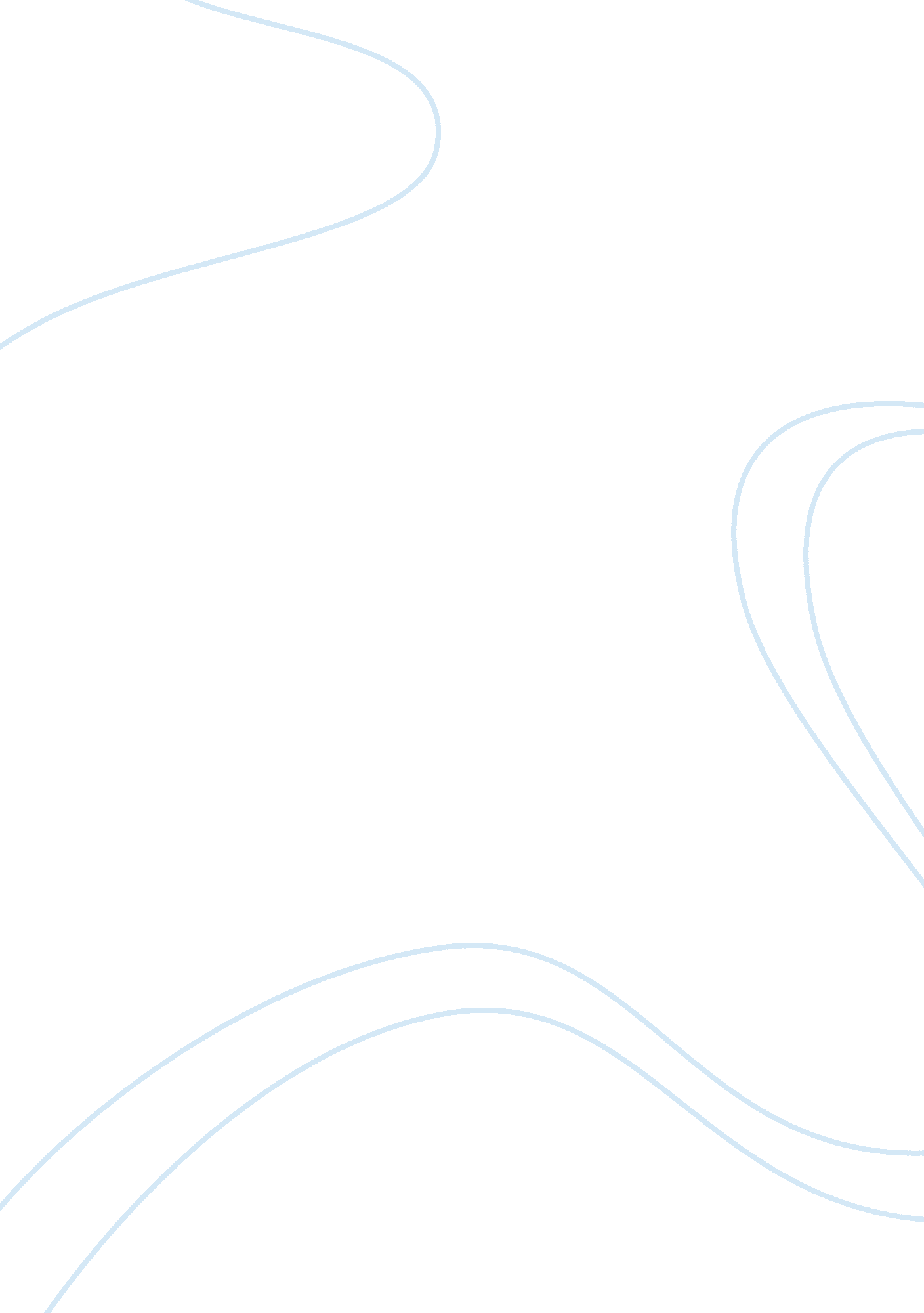 Drug abuse among teenagersHealth & Medicine, Addiction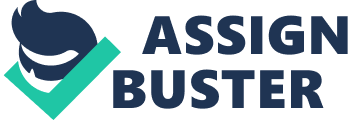 Drug Abuse among Teenagers Drug abuse among teenagers’ has become a number one problem in this decade. Drugs such as marijuana, ecstasy, prescription drug, cocaine, heroin. In halants cocaine, and heroin, however are fast become the drug of choice for teens, and be doing that they can take an overdose and die. Sometimes a teenagers can get so high on a drug they it will cause them to commit suicide. Drug is not just for the poor and the middle class the rich take them too. It has got so bad that even the young adult and the older people take them too. . Drug affects you by changing the effect of your physical, emotional and spiritual That’s why there should be a stricter punishment for using drug if you are caught using at work or school. " (Gerald, 2012) Teens in a just-released national study reported that nearly one in five of their classmates drink, use drugs and smoke during the school day, and more than a third said it is fairly easy to do so without getting caught. " (Gerald, 2012) In this case, Cocaine is a new drug of choice too; in a study on cocaine they found that twenty eight teenagers in drug rehab problem were label as heavy cocaine users. When they talked and spoke out on their experience they said that they used cocaine because of family conflict which leads them to run way. Most cocaine user drop out of school and began to steal money to buy cocaine. In other words, Ecstasy is a drug that is called the party drug. There are some factors associated with ecstasy use in teenager. In a study of adolescent drug use which was ages 14-16. This also includes girls too. Ecstasy changes the behavior of kids and the way they act. The time that kids at school spent out with their friends was the times that they were using the drug. With that in mind, Marijuana can cause a person brain to not function at it best. The use of marijuana takes away the ability to manage emotions. Marijuana is known on the streets as pot, grass, and Mary Jane, Marijuana is used by rolling it and then smoking it. People think that marijuana is not harmful but it is. Just because it is made legal in some state doesn’t mean that it cannot be misuse. Marijuana can increase your heart rate. If you used the prescription drug marijuana it would not be the full effect of the drug and it is only given to patients with certain types of illness. 